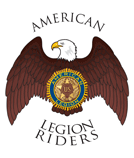 Chapter	,	, AlaskaApplication for MembershipLast Name: ________________________________First Name: ____________________________________Home Address:___________________________________________________________________________City:______________________________________ State:____________Zip:  ________________________Home Phone: (_____) _____ - ________________    Cell Phone: (_____) _____ - _______________________Birth Date:________/______/_______                        Email address: __________________________________Member of:         Legion          SAL         ALA       Post/Squadron/Unit # _______ Member ID #___________________Spouse:  __________________________________   Emergency Contact Name:	Phone: (	)	- 	Motorcycle: Complete this section if you will be riding a motorcycle with the ALR. Leave blank out if you will be a passengerMake:_____________________Model:____________________Displacement:  ________________________Requirements: Check the box alongside the appropriate statement below nd sign and date BOTH sections.  I, the undersigned, certify that the motorcycle listed above is registered in my name and in accordance with state, city,and/or local licensing and registration requirements. I further certify that I carry property and liability insurance for myself, my passengers, and my motorcycle which meets at least the minimum state, city, and/or local insurance requirements. I also certify that I carry a valid driver's license with either a cycle endorsement or a valid Motorcyclist Temporary Instruction Permit in accordance with state, city, and/or local laws. If my status changes, I will request, complete, and submit a new Member Information Form.I am joining as a passenger of the following Rider:___________________________________I will not be operating a motorcycle as an American Legion Rider, but may be participating in American Legion Rider events as a passenger. If my status changes, I will request, complete, and submit a new Member Information Form.Signed:_________________________________________________________Date: _____________________"I, the undersigned, agree that The American Legion, and The American Legion Riders (or simply 'Riders'), shall not be liable or responsible for damage to property or injury to persons including myself during any Riders activities, even where the damage or injury is caused by negligence (except willful neglect). I understand and agree that all Riders members and their guests participate voluntarily, and at their own risk in all Riders activities. I release and hold the Riders officers and The American Legion harmless for any injury loss to my person or property that may result through my participation in the Riders and/or their activities. I understand that this means that I agree not to sue the Riders officers, whether local, state or national, nor The American Legion for any injury resulting to myself or my property in connection with and Riders activities."Signed:_________________________________________________________Date: _____________________Chapter	,	, AlaskaMembership Dues InformationLife Charter Membership dues are due and payable prior to September 1each year in the amount of $150.00.Charter Membership dues are due and payable prior to September 1 each year in the amount of$30.00 per year for each year following.Life Membership dues are due and payable upon application in the amount of $150.00 (or 3 consecutive monthly payments of $50.00)Annual Membership dues are due and payable upon application and prior to September 1 of each year in the amount of $30.00 for each year.Non-renewed members will be placed on the non-renewed roster on September 1 of each year for non-payment of annual dues. Reinstatement of non-renewed members may be accomplished by payment in full of delinquent amounts. Member in Good Standing is any member who has paid all dues.  Checks shall be made out to: American Legion Riders, Chapter _____________Application and dues fee shall be forwarded to the Secretary / Treasurer at the following address:					American Legion Riders Chapter ____________Insert mailing address here                                  _____________, Alaska 99___